Business GCSE 1.4 Making the Business Effective Road MapRoad MapRoad MapRoad MapRoad MapRoad MapIn this unit you will investigate business calculations and business performanceLG1: KnowledgeLG2: ApplicationLG3: SkillsAssessment GradesIn this unit you will investigate business calculations and business performanceLG1: KnowledgeLG2: ApplicationLG3: SkillsIn this unit you will investigate business calculations and business performanceLG1: KnowledgeLG2: ApplicationLG3: SkillsIn this unit you will investigate business calculations and business performanceLG1: KnowledgeLG2: ApplicationLG3: SkillsIn this unit you will investigate business calculations and business performanceLG1: KnowledgeLG2: ApplicationLG3: SkillsIn this unit you will investigate business calculations and business performanceLG1: KnowledgeLG2: ApplicationLG3: SkillsThemesLearning Goals/Outcomes/ContentLearning Goals/Outcomes/ContentLearning Goals/Outcomes/Content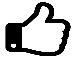 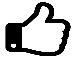 1.4.1 The options for start-up and small businessesLG1: Know the characteristics of a sole traders, partnerships and limited companiesLG1: Know the advantages and disadvantages of sole traders, partnerships and limited companiesLG2: Give examples of sole traders , partnership and limited companiesLG3: Analyse the characteristics of different types of business ownershipLG1: Know the characteristics of a sole traders, partnerships and limited companiesLG1: Know the advantages and disadvantages of sole traders, partnerships and limited companiesLG2: Give examples of sole traders , partnership and limited companiesLG3: Analyse the characteristics of different types of business ownershipLG1: Know the characteristics of a sole traders, partnerships and limited companiesLG1: Know the advantages and disadvantages of sole traders, partnerships and limited companiesLG2: Give examples of sole traders , partnership and limited companiesLG3: Analyse the characteristics of different types of business ownership1.4.1 The concept of limited liabilityLG1: Explain the concept of limited liability and the implications for businesses and individualsLG1: define the term liability LG1: explain the terms limited and unlimited lability LG2: Link lability to ownership typesLG1: Explain the concept of limited liability and the implications for businesses and individualsLG1: define the term liability LG1: explain the terms limited and unlimited lability LG2: Link lability to ownership typesLG1: Explain the concept of limited liability and the implications for businesses and individualsLG1: define the term liability LG1: explain the terms limited and unlimited lability LG2: Link lability to ownership types1.4.1 The option of starting up and running a franchise operationLG1: To know that a business can be set up as a franchise LG1: To define franchise, franchisor and franchisee LG3: To analyse the advantages and disadvantages of setting up as a franchiseLG1: To know that a business can be set up as a franchise LG1: To define franchise, franchisor and franchisee LG3: To analyse the advantages and disadvantages of setting up as a franchiseLG1: To know that a business can be set up as a franchise LG1: To define franchise, franchisor and franchisee LG3: To analyse the advantages and disadvantages of setting up as a franchise1.4.2 Business locationLG1: Know the factors that impact on business locationLG2: Identify factors important to a given businessLG3: Analyse factorsLG1: Know that the nature of the business will impact on the choice of locationLG1: Know that the Internet has impacted on location decisionsLG2: Give examples of businesses locating on the InternetLG3: Analyse the advantages and disadvantages of Internet locationLG1: Know the factors that impact on business locationLG2: Identify factors important to a given businessLG3: Analyse factorsLG1: Know that the nature of the business will impact on the choice of locationLG1: Know that the Internet has impacted on location decisionsLG2: Give examples of businesses locating on the InternetLG3: Analyse the advantages and disadvantages of Internet locationLG1: Know the factors that impact on business locationLG2: Identify factors important to a given businessLG3: Analyse factorsLG1: Know that the nature of the business will impact on the choice of locationLG1: Know that the Internet has impacted on location decisionsLG2: Give examples of businesses locating on the InternetLG3: Analyse the advantages and disadvantages of Internet location1.4.3 The marketing mixLG1: Know the elements of the marketing MixLG2: Use primary research to find out information about a productLG1: Know the elements of the marketing MixLG2: Use primary research to find out information about a productLG1: Know the elements of the marketing MixLG2: Use primary research to find out information about a product1.4.3 The marketing and balancing elementsLG1: Know the need to balance the marketing mix based on the competitive environment.LG1: Know the impact of changing consumer needs on the marketing mix.LG1: Know the impact of technology on the marketing mix: e-commerce, digital communication.LG1: Know the need to balance the marketing mix based on the competitive environment.LG1: Know the impact of changing consumer needs on the marketing mix.LG1: Know the impact of technology on the marketing mix: e-commerce, digital communication.LG1: Know the need to balance the marketing mix based on the competitive environment.LG1: Know the impact of changing consumer needs on the marketing mix.LG1: Know the impact of technology on the marketing mix: e-commerce, digital communication.1.4.4 Business plansLG1: Know the content of a business plan: the business idea; business aims and objectives; target market (market research); forecast revenue, cost and profit; cash-flow forecast; sources of finance; location; marketing mix.LG1: Know the importance of completing a business plan in reducing risk and obtaining financeLG2: Identify areas of the business plan for given businessLG3: Evaluate the effectiveness of a business plan r given businessLG3: Evaluate the effectiveness of a business planLG1: Know the content of a business plan: the business idea; business aims and objectives; target market (market research); forecast revenue, cost and profit; cash-flow forecast; sources of finance; location; marketing mix.LG1: Know the importance of completing a business plan in reducing risk and obtaining financeLG2: Identify areas of the business plan for given businessLG3: Evaluate the effectiveness of a business plan r given businessLG3: Evaluate the effectiveness of a business planLG1: Know the content of a business plan: the business idea; business aims and objectives; target market (market research); forecast revenue, cost and profit; cash-flow forecast; sources of finance; location; marketing mix.LG1: Know the importance of completing a business plan in reducing risk and obtaining financeLG2: Identify areas of the business plan for given businessLG3: Evaluate the effectiveness of a business plan r given businessLG3: Evaluate the effectiveness of a business plan